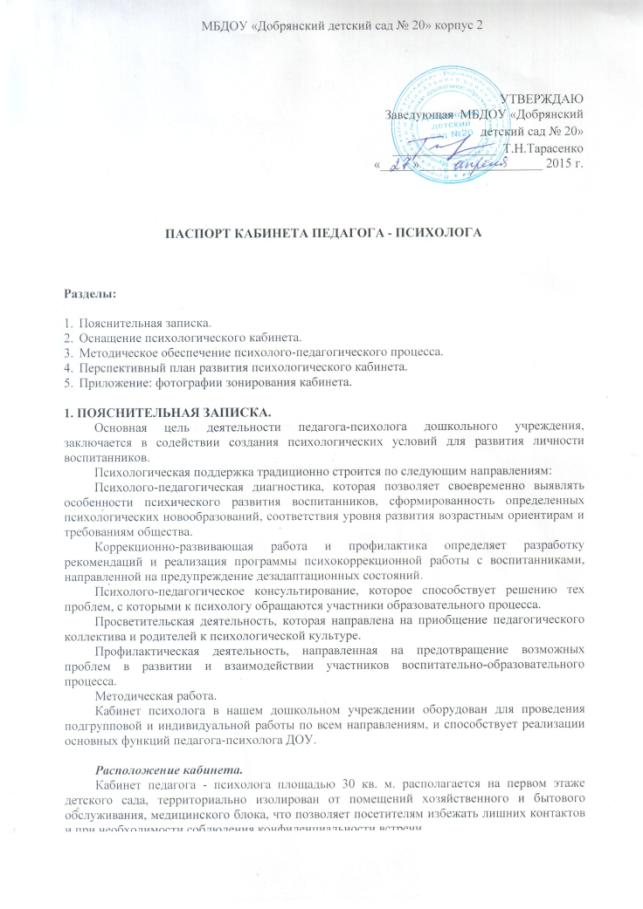 Расположение кабинета.Кабинет педагога - психолога площадью 30 кв. м. располагается на первом этаже детского сада, территориально изолирован от помещений хозяйственного и бытового обслуживания, медицинского блока, что позволяет посетителям избежать лишних контактов и при необходимости соблюдения конфиденциальности встречи. Температурный и шумовой режим. Помещение теплое, хорошо проветриваемое, имеет 2 больших стеклопакета, один из которых открывается в двух положениях: поворотном и откидном. Температура воздуха в кабинете – от 20 до 22 С.  Освещенность и цвет. Площадь кабинета освещена равномерно, используется комбинированное освещение, соответствующее нормам СанПИНа. Присутствует как естественное, так и искусственное освещение, которое осуществляется при помощи верхнего освещения, ламп дневного света.  В кабинете светлоокрашенные стены пастельного розового цвета, потолок оформлен подвесной потолочной плиткой светлого оттенка, на полу светло-коричневый линолеум, для коррекционных занятий пол покрыт ковровым покрытием. Светлые тона положительно влияют на психофизиологическое состояние, вызывают хорошее настроение.Зонирование кабинета.Пространство кабинета педагога-психолога является важной частью развивающей предметной среды образовательного учреждения, организация и обогащение которой строится с учетом закономерностей детского развития, отвечает критериям функционального комфорта. Помещение эстетично оформлено (организовано) для индивидуальных бесед, диагностических процедур и коррекционно-развивающих занятий. Оно способствует созданию коммуникативной «близости» и доверительной атмосферы. Исходя из этого, кабинет разделен на несколько рабочих зон, имеющих различную функциональную нагрузку. В целом кабинет делится на две зоны, которые включают в себя 4 рабочих сектора: организационно-методический ; консультативный;диагностический и коррекционно-развивающий; сектор  игровой терапии, релаксации и снятия психоэмоционального напряжения .1. Организационно-методический сектор  необходим педагогу – психологу в подготовке к работе (занятиям, консультациям и пр.), обработки данных, хранения материалов обследования, рабочей документации, методической литературы, пособий и пр. Оснащен компьютерным столом, компьютером, с возможностью выхода в интернет, колонками, принтером-сканером-копером, стулом. 2. Консультативный сектор оснащена рабочим столом и стульями. Рядом со столом педагога – психолога расположен шкаф, в котором размещены необходимые диагностические, методические материалы, инструментарий для проведения психологического обследования, литература и т. д., а также картотека с данными о клиентах (воспитанников, педагогах, родителях). 3. Диагностический  и коррекционно – развивающий сектор оснащен столами, стульями, магнитной доской, предназначен для проведения обследований (в индивидуальной или групповой форме). В данной зоне нет лишних предметов, ярких деталей интерьера, которые могут отвлекать внимание детей и мешать, им сосредоточиться на предлагаемых заданиях. Диагностические материалы, необходимые для работы, систематизированы (по возрасту, проблематике) и размещены в шкафу. 4. Сектор  игровой терапии, релаксации и снятия психоэмоционального напряжения . Для проведения занятий в игровой форме, предполагающей свободное размещение детей, на полу в кабинете расстелен ковер. Оснащен песочницей. Для обыгрывания игровых сюжетов предусмотрен набор игрового материала, конструктора, мягких игрушек, кукол-марионеток, развивающих пособий, поделочных материалов, карандашей, альбомов и т. д. 2. ОСНАЩЕНИЕ ПСИХОЛОГИЧЕСКОГО КАБИНЕТАЗанятость кабинета педагога – психолога по времени на неделюКабинет педагога – психолога можно рассматривать как своеобразное поле взаимодействия психолога с детьми разного возраста, их родителями и педагогическим коллективом. График работы на неделю составлен на основании Инструктивного письма №29/1886 – 6 от 24.12.2001 «Об использовании рабочего времени педагога – психолога образовательного учреждения», представлен в таблице.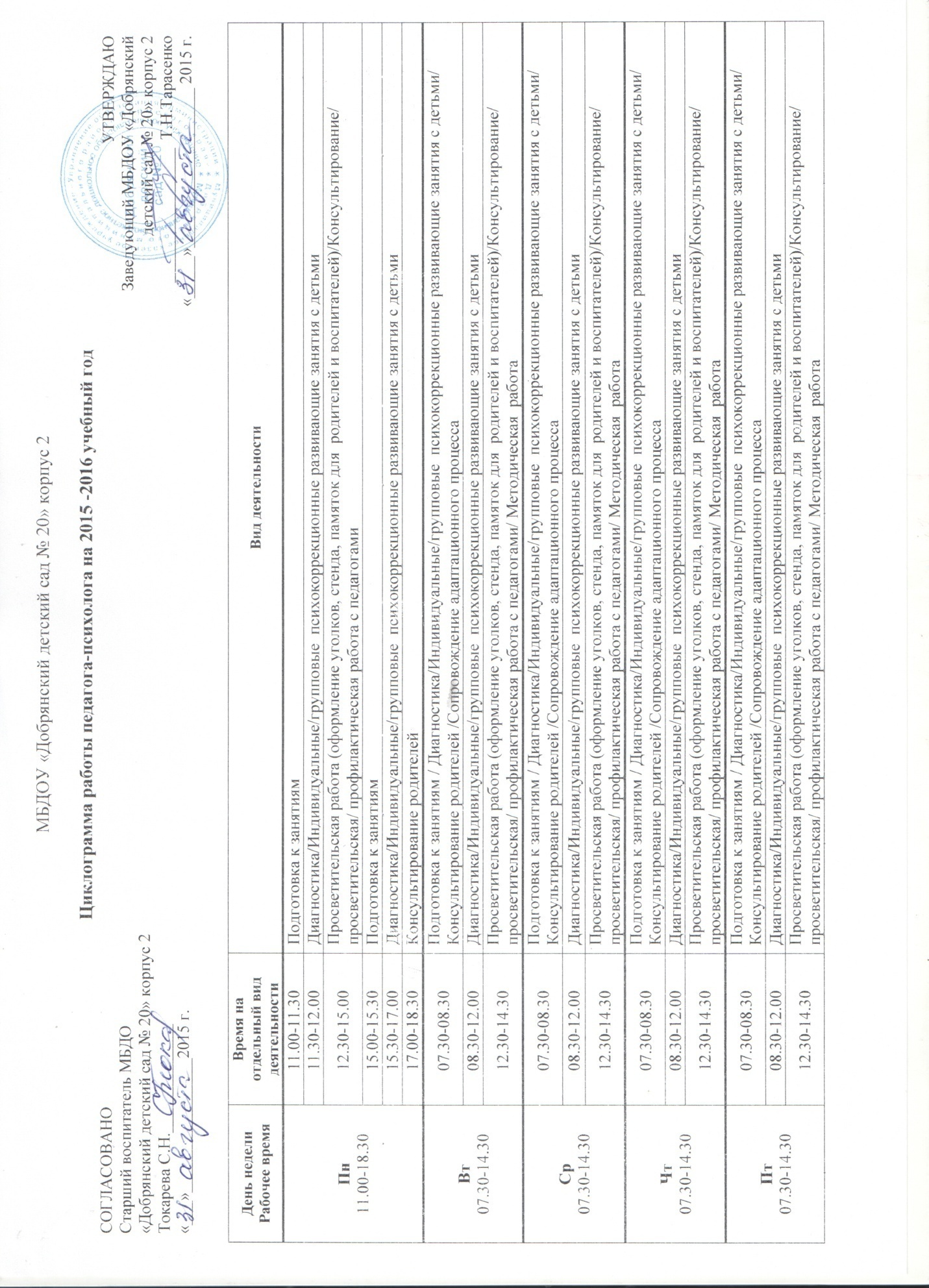 3. МЕТОДИЧЕСКОЕ ОБЕСПЕЧЕНИЕ ПСИХОЛОГО- ПЕДАГОГИЧЕСКОГО ПРОЦЕССАДокументы регламентирующие работу психолога в системе образования1. Закон Российской Федерации №3266-1 от 10.06.92 (в. редакции Федерального Закона от 13.01.96 №12-ФЗ) "Об образовании" (статьи 53, 54, 55, 56) . 2. Инструктивное письмо №16 от 27.04.89 Госкомитета СССР по народному образованию "О введении должности психолога в учреждениях народного образования". 3. Приказ Министерства образования РФ от 22.10.99. №636 «Об утверждении положения о службе практической психологии в системе Министерства образования РФ». 4. Письмо Министерства образования РФ от 1.03.99. №3 «Об использовании рабочего времени педагога-психолога образовательного учреждения». 5. Решение коллегии Министерства образования РФ от 29.03.95 №7/1 "О состоянии и перспективах развития службы практической психологии образования в РФ". 6. Тарифно-квалификационные характеристики по должностям работников учреждений и организаций образования. 7. Постановление Министерства труда и социального развития РФ от 27.09.96 №1 "Об утверждении Положения о профессиональной ориентации и психологической поддержке населения в Российской Федерации" введено в действие инструктивным письмом Министерства общего и профессионального образования РФ №7 от 28. 01.97. Основные формы учёта деятельности и отчетность  педагога-психолога1. Перспективный план работы, утвержденный руководителем образовательного учреждения. 2. Документация ПМПк. 3. Журнал учета видов работы раздел "Групповая коррекционно – развивающая работа". 4. Журнал учета видов работы раздел "Индивидуальная работа". 5. Журнал учета видов работы раздел "Консультирование" .6.Аналитический отчет о проведенной работе за год, утвержденный руководителем образовательного учреждения .Учебно-методическая литератураАлябьева Е.А. Психогимнастика в детском саду. – М.: ТЦ Сфера, 2003. Бавина Т.В., Агаркова Е.И. Детские страхи: решение проблемы в условиях детского сада: Практическое пособие. - М.:АРКТИ, 2011.Большакова С. Е. Формирование мелкой моторики рук: Игры и упражнения. – 2-е изд., испр. – М.: ТЦ Сфера, 2014. – 64 с. – (Библиотека логопеда).Грабенко Т.М. Зачем читать детям сказки. – С-П. Речь, 2006.Гуськова А.А. Развитие речедвигательной координации детей. Пособие для логопедов, воспитателей и родителей. – М.: ТЦ Сфера, 2014. – 64 с. (библиотека Логопеда)Доценко Е.В. Психодиагностика детей в дошкольном учреждении. (Методики, тесты, опросники). «Учитель», 2010.Дьяченко Л. Релаксация в «Гнездышке» // Школьный психолог. – 2005. - №11. –с.25-30.Епанчинцева О. Ю.Роль песочной терапии в развитии эмоциональной сферы детей дошкольного возраста.Детство-Пресс, 2010 .Зейц Мариелла. Пишем и рисуем на песке. Настольная песочница: (адаптированный перевод с английского) – М.: ИНТ, 2010 – 94 с.:ил. Редактор русского издания Качанова И.А.Зеленцова-Пешкова Н.В. Элементы песочной терапии в развитии детей раннего возраста. - СПб.: ООО "ИЗДАТЕЛЬСТВО "ДЕТСТВО-ПРЕСС", 2015.-96 с.Зинкевич-Евстигнеева Т.Д. Практикум по сказкотерапии. С-П. Речь, 2002.Зинкевич-Евстигнеева Т. Д., Грабенко Т. М. Чудеса на песке. Практикум по песочной терапии. С-П. Речь, 2007.Каушкаль О. Н., Чернышова И. Н. познавательно-речевое развитие дошкольников в игровой деятельности с песком «Сказка в песочнице». Учебно-методическое пособие.- М.: Центр педагогического образования, 2014. – 80 с. Киселева М. В. Арт-терапия в работе с детьми. С-П. Речь, 2002.Куражева Н.Ю. Цветик-семицветик. Программа интеллектуального, эмоционального и волевого развития детей младшего и старшего дошкольного возраста.- СПб.: Речь; М.: Сфера, 2011.Лалаева Р.И., Серебрякова Н.В. Формирование правильной разговорной речи у дошкольников. Феникс, 2004.Микляева Н.В., Толстикова С.Н., Целикина Н.П. Сказкотерапия в ДОУ и семье.М.: ТЦ Сфера, 2010.Панфилова М.А. Игротерапия общения. М.: «Издательство ГНОМ и Д», 2010.Рыжова Н.В. Развитие речи в детском саду. Конспекты занятий с детьми 2-7 лет. Ярославль: Академия развития, 2010.Сапожникова О.Б.,  Е.В. Гарнова. Песочная терапия в развитии дошкольников. – М.: ТЦ Сфера, 2014 – 64с. (Библтотека логопеда).Сакович Н.А. Технология игры в песок. Игры на мосту. Санкт-Петербург: «Речь», 2006.Стребелева Е.А. Психолого-педагогическая диагностика развития детей раннего и дошкольного возраста. М.: «Просвещение», 2009.Тихомирова Л. Ф., Басов А. В.Развитие логического мышления детей. Ярославль: ТОО Гринго, 1995.  Журнал «Логопед» № 6/2012. Верещагина Н.В. «Изучение речевой и интеллектуальной недостаточности детей раннего возраста» стр.43-51.Штейнхардт Л.  Юнгианская песочная психотерапия. — СПб.: Питер, 2001. — 320 с: ил. — (Серия ≪Практикум по психотерапии≫).Справочник педагога-психолога № 9,2014. Лубенская Е.А. «Развитие способности к саморегуляции у детей старшего дошкольного возраста» стр.41-51. Справочник педагога-психолога № 9,2014. Тухикова С. М. «Эмоциональное развитие детей с интеллектуальной недостаточностью» стр. 35-40.О.В. Узорова, Е.А. Нефедова. Игры с пальчиками.- М.: « Издательство АСТ», 2004. Н.В. Нижегородцева, В. Д.Шадриков. Психолого-педагогическая готовность ребенка к школе: Пособие для практических психологов, педагогов и родителей.- М.: Владос, 2001. М.М. Безруких, С.П. Ефимова, Б.С. Круглов. Как помочь первокласснику хорошо учиться. М., 2003. М.М. Семаго, Н. Я. Семаго. Диагностико-консультативная деятельность психолога образования: Методическое пособие..М.:Айрис-пресс, 2004. Е.И. Рогов. Настольная книга практического психолога. Учебное пособие в 2-х книгах Диагностика и коррекция внимания: Программа для детей 5-9 лет.-М.: ТЦ Сфера, 2001. Практическая психология образования. Под ред. И. В. Дубровиной. - М; ТЦ «Сфера», 1997. Работа педагога – психолога в ДОУ. Микляева Н. В., Микляева Ю. В. М. : Айрис- пресс, 2005. Практикум для детского психолога. Широкова Г. А., Жадько Е. Г. Ростов н/Д: «Феникс», 2004. Справочная книга школьного психолога. – 2-е изд., дораб. Овчарова Р. В. 9. М. : «Просвещение», «Уч. литература», 1996. Основы психологического консультирования и психологического коррекции: Уч. пособие для студентов высш. пед. учеб. заведений. Хухлаева О. В. М. : Изд. центр «Академия», 2001. Первые шаги школьного психолога. Психологический тренинг. Самоукина Н. В. - Ярославль: Академия развития: Академия холдинг: 2002. Тренинг общения с ребенком (период раннего детства). – Лютова Е. К., Монина Г. Б. СПб. : Изд-во «Речь»; «ТЦ Сфера», 2001. Если малыш не хочет ходить в детский сад. Луговская А. М. : Изд-во Эксмо, 2002. 24. Одаренные дети в детском саду и школе: Учеб. пособие для студ. высш. пед. учеб. заведений. Савенкова А. И. М. : Издательский центр «Академия», 2005. Тропинка к своему Я: как сохранить психологическое здоровье дошкольников. – Хухлаева О. В., Хухлаев О. Е. М. : Генезис, 2004. Занятие по психологимнастике с дошкольниками. Алябьева Е. А. - М. : «Сфера», 2009. Коррекционно-развивающие занятия в младшей группе. Шарохина В. Л. - М. : «Прометей», 2002. Коррекционно-развивающие занятия в средней группе. Шарохина В. Л. - М. : «Прометей», 2002 Коррекционно-развивающие занятия в средней группе. Шарохина В. Л. - М. : «Прометей», 2002. Психическое развитие и саморазвитие ребенка. Поддьяков Н. Н. - СПб. : «Сфера», 2010 Игровые занятия по развитию памяти, внимания, мышления и воображения у дошкольников. Стародубцева И. В., Завьялова Т. П. – М. : «АРКТИ», 2008. Крюкова С.В., Слободяник Н.П. Удивляюсь, злюсь, боюсь, хвастаюсь и радуюсь. Программа эмоционального развития детей дошкольного и младшего школьного возраста: Практическое пособие. –М.: Генезис, 2000. Арцишевская И.Л. «Работа психолога с гиперактивными детьми» КатаеваЛ.И. «Работа психолога с застенчивыми детьми» М.2005 Куражева Н.Ю., Вараева Н.В., Тузаева А.С., Козлова И.А.СПб.: Речь; М.: Сфера, 2011. - 218 с. «Программа интеллектуального, эмоционального и волевого развития детей» Комплексная программа психологических занятий с детьми дошкольного возраста "Цветик – семицветик" Подписка журнала «Справочник психолога ДОУ». Диагностический материал кабинета психологаМетодики, использованные в диагностическом обследовании детей 6-7 летМетодики на определение уровня нервно-психического развития детей раннего возрастаАвторские дидактические игрыАвторские дидактические, диагностические, терапевтические, коррекционные материалы.Диагностические •	Анкеты для родителей «Игровая деятельность ребенка дома».•	Анкеты для родителей «Любимые герои мультфильмов».•	«Радуга настроения» для родителей, и детей 5 шт.•	Ассоциативные цветные карточки для педагогов 12 шт.•	«Коробочка эмоций».•	Самодельные «Разрезные картинки».Дидактические«Цветной паровозик», «Сердечки», «Солнечное небо», «Цветочная поляна», «Птичий двор».Дидактическая игра «Разноцветная карусель».Терапевтические, коррекционно-развивающие•	«Аптечка для души» 5 шт. •	«Песочная страна» (песочница, глиняные фигурки, камни).•	Разработка конспекта открытого занятия познавательно-речевого характера «Птичий двор» с использованием элементов музыкальной, песочной, игровой терапии, пальчиковой гимнастики, презентационных материалов, плоскостные иллюстрации и объемных глиняных фигурок. •	Макет «Кукольный театр» плоскостные пальчиковые куклы, объемные музыкальные глиняные  инструменты, плоскостные герои сказок для коррекции эмоциональных проблем у детей, развития познавательных процессов, интегративных качеств детей младшего дошкольного возраста.Набор авторских (самодельных) глиняных игрушек (девушка Марянка с лесными зверями) для познавательно-развивающих игр, раскрывающих историю нашего города.Методические материалы с использованием ИКТ (профилактические, развивающие презентации Microsoft Power Point, видео, аудио файлы).•	Обучающая презентация «Птичий двор».•	Профилактическая презентация «Наши мамочки».•	Профилактическая презентация «В кругу родной семьи».•	Подборка советских мультиков для детей на DVD-дисках 5шт.•	Подборка инструментальной, классической  музыки для детей, детских песен на CD-R дисках 10 шт.•	Подборка детских песен на CD-R, направленных на формирование положительного эмоционального фона родителей и детей 5 шт.•	Картотека памяток для родителей.•	Картотека памяток для педагогов.•	Обучающая презентация «Игровая деятельность ребенка – дошкольника».•	Обучающая презентация «Причины агрессивного поведения детей раннего возраста».•	Обучающая презентация «Влияние современной окружающей среды на эмоциональное и интеллектуальное развитие ребенка».•	Обучающая презентация «Игровая деятельность дошкольника в современном обществе».•	Презентация-сопровождение к занятию «Песочное царство».•	Информационная презентация «Информационно-компьютерные технологии во взаимодействии психолога с родителями».•	Агитационные листы по жестокому обращению с детьми 5 шт.•	Профилактическая презентация по жестокому обращению с детьми для родителей и воспитателей.•	Профилактическая презентация «Мир прекрасен!».•	Профилактическое видео «Природа» на 3 мин., на 5 мин.•	Обучающая презентация «Личность».•	Профилактическая презентация «Любовь…».Обучающая презентация «Красивая осень»Музыкально-слайдовая композиция обучающего характера «Разноцветная осень»Музыкально-слайдовая релаксирующая композиция «Парад цветов»Музыкально-слайдовая релаксирующаякомпозиция «Природа»Музыкально-слайдовая композиция обучающего характера «Первый снег»Обучающая презентация «Домашние животные».Обучающая презентация «Птицы подворья»Обучающая презентация «Лесные звери».Обучающая презентация «Зимние забавы».Обучающая презентация «Явления природы зимой».Коррекционно-развивающая презентация «Морозное послание»Обучающая презентация «Роль педагога-психолога в педагогическом процессе ДОУ в рамках ФГОС».Обучающая презентация «Настроение» (закрепление различных эмоциональных состояний).Обучающая презентация«Использование информационно-компьютерных технологий во взаимодействии психолога с родителями воспитанников ДОУ».Обучающая презентация «Психологические особенности детей 3-4 лет».Обучающая презентация «Психологические особенности детей 4-5 лет».Обучающая презентация «Психологические особенности детей старшего дошкольного возраста».Музыкально-слайдовая композиция «История детского сада № 10» для использования на родительских собраниях и других мероприятиях.Музыкально-слайдовая композиция обучающего характера «Рисовая каша».Музыкально-слайдовые композиции для родителей «Режимные моменты в ДОУ» (процесс заплетания волос у девочек  помощниками воспитателей).4. ПЕРСПЕКТИВНЫЙ ПЛАН РАЗВИТИЯ КАБИНЕТА ПЕДАГОГА-ПСИХОЛОГААктуальная организация рабочего места дополняется ближайшими перспективами развития кабинета.5. ПРИЛОЖЕНИЕ: ФОТОГРАФИИ ЗОНИРОВАНИЯ КАБИНЕТА.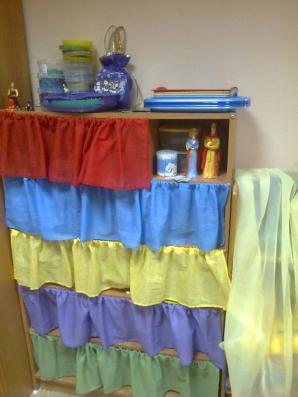 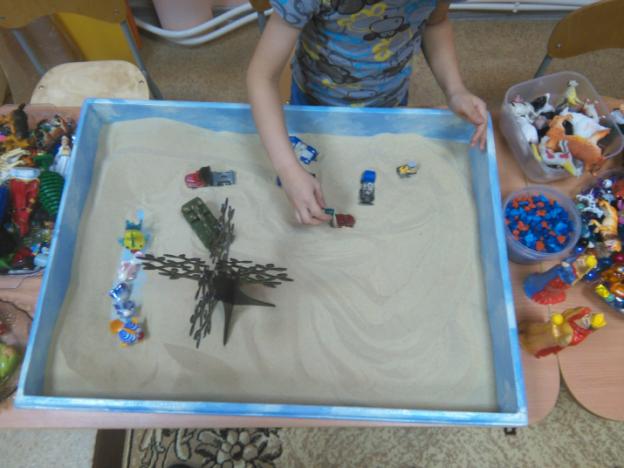 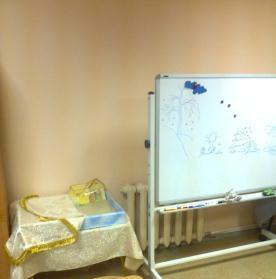 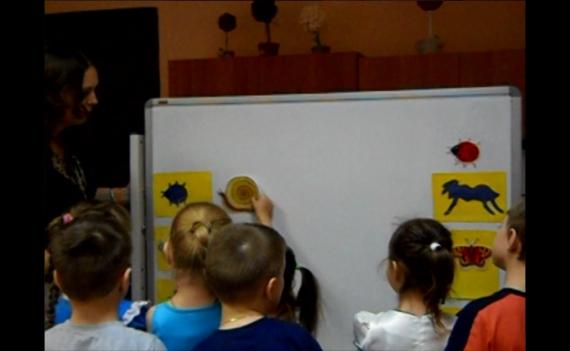 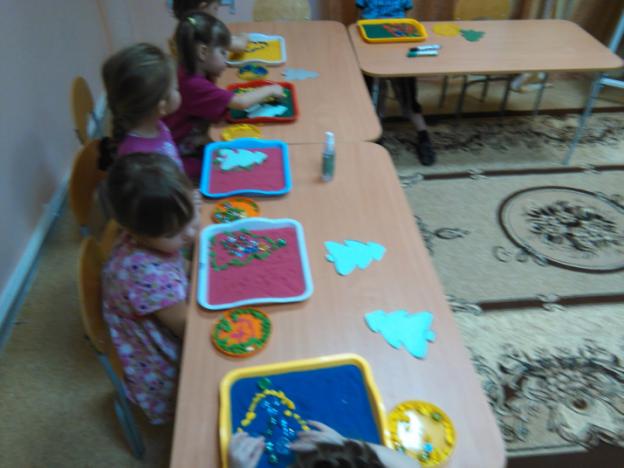 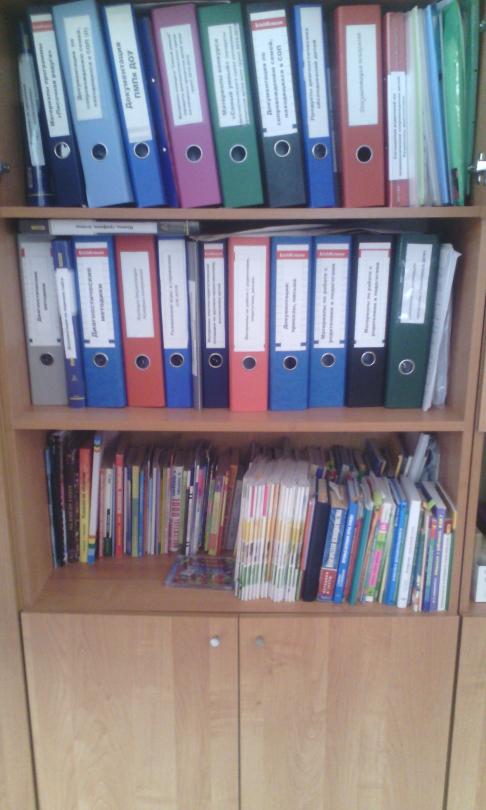 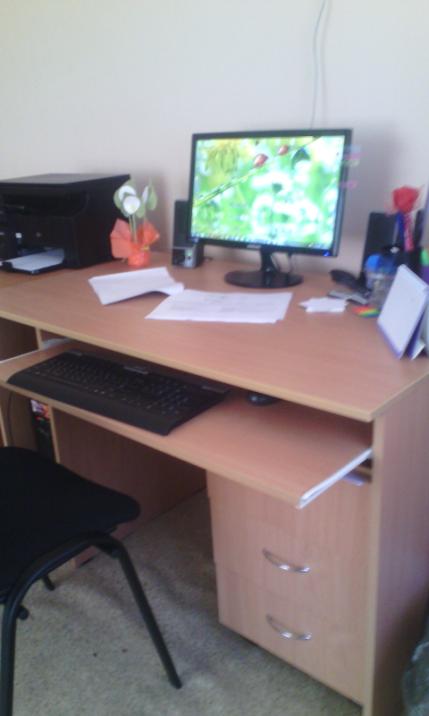 Наименование Кол-во, шт. Примечание Предметы мебели Предметы мебели Предметы мебели Рабочий стол педагога – психолога 1 Для рабочей (личной) зоны педагога – психолога и консультативной работы Стул взрослый 2 Для рабочей (личной) зоны педагога – психолога и консультативной работы Шкаф 2Для хранения документации, методических материалов, пособий Тумбочка 1Для хранения документации Стол детский 4Для деятельности индивидуально или малой подгруппой в диагностической зоне и зоне коррекционно – развивающей работы Стул детский 10 Для деятельности индивидуально или малой подгруппой в диагностической зоне и зоне коррекционно – развивающей работы Техническое оснащение Техническое оснащение Техническое оснащение Компьютер 1 Для методической работы Колонки2Для прослушивания музыки, видеоматериаловПринтер (сканер-копрер)1Для распечатывания необходимых документовНабор видеозаписей и слайдов; 1 Для просматривания картин природы, развивающих фильмов Оборудование в для работы с детьми Оборудование в для работы с детьми Оборудование в для работы с детьми Песочный стол 1 Для снятия психоэмоционального напряжения, развивающих занятийМагнитная доска 1 Для снятия психоэмоционального напряжения Шкаф с игрушками, дидактическими играми 1 Для коррекционно-развивающих занятийЗеркало горизонтальное 1Для подгрупповых коррекционно- развивающих занятийЗеркало вертикальное 1Для индивидуальных коррекционно- развивающих занятийКовер1Для организации игровой зоны или использования в коррекционно – развивающей работе, релаксационной работы  с детьми№ Основная направленность методики /теста Авторы методики/ название Литературный источник 1 Экспересс – диагностика «Практикума по возрастной психологии» СПб изд-во «Речь» под редакцией Л.А. Головей и Е.Ф. Рыбалко,2001 2 Воображение, моторика Дьяченко О.М. «Дорисовывание фигур» Психолог в детском дошкольном учреждении; методические рекомендации к практической деятельности/ под ред.Т.В. Лаврентьевой. М. 1996 3 А.Л. Венгер «Лабиринт».. Психолог в детском дошкольном учреждении; методические рекомендации к практической деятельности/ под ред.Т.В. Лаврентьевой. М. 1996 4 Логическое мышление Бернштейн A.M. «Последовательность событий» Дубровина И.В. Готовность к школе. М., 2001 5 Белопольская H.Л Исключение предметов «Четвертый лишний» Белопольская H.Л Исключение предметов «Четвертый лишний» Ануфриев А.Ф., Костромина С.Н. Как преодолеть трудности в обучении детей. 6 Речь «Составь рассказ» «Последовательность» Барташникова И. А., Барташников А.А. Учись играя. Харьков, 1997 7 Память Истомина З.М. «10 слов» Барташникова И. А., Барташников А.А. Учись играя. Харьков, 1997 8 А.Р.Лурия «10 слов» Барташникова И. А., Барташников А.А. Учись играя. Харьков, 1997 9 Внимание Эльконин Д. Б. «Графический диктант» Рогов Е.И. Настольная книга практического психолога в образовании. М., 1995 10 Тест Бендера Рогов Е.И. Настольная книга практического психолога в образовании. М., 1995 11 Половозрастная идентификация, самосознание Белопольская H.JI. Методика исследования детского самосознания Белопольская H.JI. Половозрастная идентификация. М., 1995 12 Самооценка Хухлаева Л «Лесенка» Клюева Н.В., Касаткина Ю.В. Учим детей общению. Ярославль, 1997 13 Статус в группе «Два дома» Агаева Е.Л., Брофман В.В. и др. Задачи и функции психолога в дошкольном учреждении. М.,1998 14 Мотивация Банкова С.А. Тестовая беседа Посевина Г.П., КорольЛ. Программа адаптации детей 6-7 детей к школьной жизни «Радость познания», Ростов-на- Дону, 2001 Д.В.Солдатов «Мотивационные предпочтения» (МП)» Д.В.Солдатов «Мотивационные предпочтения» (МП)» Готовность к школе /Под ред. И.В. Дубровинкой/ Москва. 1995 г. №Методика, автор/источникДиагностируемые параметры1Тест Керна – Йерасека.(Групповая психодиагностика)Уровень развития мелкой моторики,подражание образцу,зрительно-моторной координации,концентрации внимания.2Уровни развития сюжетно-ролевой игрыпо Д. Б. Эльконину. (По результатам наблюдения воспитателей).Уровень развития сюжетно-ролевой игры.3Мониторинг развития речи выполнения  основной образовательной программы ДОУ. (По результатам мониторинга в соответствии с программой ДОУ)Уровень развития речи.4Методика «Образная память» / Римский Р. Р.Альманах психологических тестов. М., 1995, С.90-91. (Индивидуальная психодиагностика).Кратковременная образная  память.5Тест для оценки механической памяти и способности к осмысленному запоминанию.Научно-практический центр "Коррекция"Практический материал для психологической работы в школе. Составитель О.Н. Усанова. Москва, 1991г. (Индивидуальная психодиагностика).Механическая память и осмысленное запоминание.6Методика «Самое непохожее» Л.А. Венгера. (Индивидуальная психодиагностика).Выявление уровня овладения мыслительными операциями: анализа, сравнения и обобщения признаков.7Методика «4-й лишний»Павлова Н.Н, Руденко Л.Г.Экспресс-диагностика в детском саду: Комплект материалом для педагогов-психологов детских дошкольных образовательных учреждений. (Индивидуальная психодиагностика).Определение уровня развития логического мышления, уровня обобщения и анализа у ребенка.8Методика Пьерона —  РузераН.Я. Семаго М.М. Семаго «Диагностический альбом для оценки развития познавательной деятельности ребёнка. Дошкольный и младший школьный возраст». (Индивидуальная психодиагностика).Исследование устойчивости внимания, возможностей его переключения. Одновременно можно отметить особенности темпа деятельности, «врабатываемость» в задание, проявление признаки  утомления и пресыщения. 9Методика «На что это похоже?» Павлова Н.Н, Руденко Л.Г. Экспресс-диагностика в детском саду: Комплект материалом для педагогов-психологов детских дошкольных образовательных учреждений. (Индивидуальная психодиагностика).Выявление уровня развития воображения ребенка, оригинальности и гибкости мышления.10Методика «Графический диктант» Д. Б. Эльконина. (Индивидуальная психодиагностика).Исследование ориентации в пространстве,  умения внимательно слушать и точно выполнять указания взрослого, правильно воспроизводить заданное направление линии, самостоятельно действовать по указанию взрослого.11Методика "Беседа о школе"Методика разработана Т.А. Нежновой. (Индивидуальная психодиагностика).Определение сформированности «внутренней позиции школьника».12Пробы для определения ведущих показателей в сенсорной и моторной сферах у детей 3—7 лет.Николаева Е.И. Леворукий ребенок: диагностика, обучение, коррекция. – СПб.: «ДЕТСТВО-ПРЕСС», 2009.-128 с. (Индивидуальная психодиагностика/педагогические пробы)Определение ведущей руки, глаза, уха.13Методика «Определение темперамента ребёнка»Б.С. Волковым и Н.В. Волковой. (По результатам наблюдения воспитателей/ диагностика родителей)Определение типа темперамента ребенка.14Методика диагностики одаренности А.И.Савенков(По результатам диагностики родителей)Выявление направленности интересов и склонностей №Методика, автор/источникДиагностируемые параметры1Методика Н.М. Аксарина, К.Л. ПечораУровень нервно-психического развития детей2Стребелева Е.А. Психолого-педагогическая диагностика развития детей раннего и дошкольного возраста. М.: «Просвещение», 2009.Уровень нервно-психического развития детей№Метод-продуктВид1"Насекомые и их тени"Дидактические, диагностические, терапевтические, коррекционные материалыс использованием ИКТ 2"Весенний пейзаж" - разрезная картина с магнитным основаниемДидактические, диагностические, терапевтические, коррекционные материалыс использованием ИКТ 3Видеоигра "Времена года"Дидактические, диагностические, терапевтические, коррекционные материалыс использованием ИКТ 4Видеоигра "Нелепицы"Дидактические, диагностические, терапевтические, коррекционные материалыс использованием ИКТ 5Презентация Microsoft Power Point на Муниципальный музыкальный конкурс исполнителей военно-патриотической песни «Победная весна» 2016Дидактические, диагностические, терапевтические, коррекционные материалыс использованием ИКТ 6Видеофильм "Организация свободной деятельности детей в группе ДОУ"Дидактические, диагностические, терапевтические, коррекционные материалыс использованием ИКТ 7Видеофильм "Адаптация"Дидактические, диагностические, терапевтические, коррекционные материалыс использованием ИКТ 8Презентация- Викторина для педагогов "Портрет выпускника ДОУ в соответствии с ФГОС"Дидактические, диагностические, терапевтические, коррекционные материалыс использованием ИКТ 1«Дерево Добра» для родителей и воспитателей 4 шт.Дидактические, диагностические, терапевтические, коррекционные материалы2«Забор психологической разгрузки» для родителей 4 шт.Дидактические, диагностические, терапевтические, коррекционные материалы3«Разноцветные шары» (плоскостные разноцветные круги овалы разного размера + карточки-схемы расположения фигур для детей 8 шт.)Дидактические, диагностические, терапевтические, коррекционные материалы4«Новогодние ёлочки» (плоскостные зеленые ёлочки + разноцветные керамические камни, подносы с цветным песком для детей 8 шт.)Дидактические, диагностические, терапевтические, коррекционные материалы5«Домашние животные» (плоскостные пазлы с иллюстрациями домашних животных: мама-детеныш 8 шт. для детей)Дидактические, диагностические, терапевтические, коррекционные материалы6«Разрезные картинки к теме «Домашние животные» (где живут, чем питаются, что полезного для человека делают)Дидактические, диагностические, терапевтические, коррекционные материалы7«Какой формы пастбище» (плоскостные фигуры разной формы: круг, овал, прямоугольник, треугольник, квадрат, ромб + подносы с цветным песком для детей 8 шт.)Дидактические, диагностические, терапевтические, коррекционные материалы8«Найди детёныша» к теме «Лесные звери» (плоскостные иллюстрации лесных зверей, 6 семейств)Дидактические, диагностические, терапевтические, коррекционные материалы9«Найди и раскрась» к теме «Домашние животные» (Картинки семейств домашних животных: «мама, папа, детеныш», где «папа» изображен бледным цветом, его надо раскрасить, сделать ярче. 8 шт. для детей)Дидактические, диагностические, терапевтические, коррекционные материалы10«Морская фантазия» (ракушки разной формы, цвета и размера+ карточки-схемы рисунков, которые можно составить из ракушек на цветном песке)Дидактические, диагностические, терапевтические, коррекционные материалы11Опросник для детей старшего дошкольного возраста на определение уровня нравственно-патриотического развития с приложением (знания о семье, о малой родине, о стране)Дидактические, диагностические, терапевтические, коррекционные материалы12Пакет диагностико-развивающих заданий для детей старшего дошкольного возраста на развитие внимания, памяти, восприятия, речи, мышленияДидактические, диагностические, терапевтические, коррекционные материалы13Разрезные сюжетные картинки для развития связной речи и целостного восприятия 2 шт.Дидактические, диагностические, терапевтические, коррекционные материалы14Авторский стихи на развитие нравственных ценностей для детей старшего дошкольного возраста.Дидактические, диагностические, терапевтические, коррекционные материалы15Презентация MicrosoftPowerPoint «Возрастные особенности детей 5-6 лет»Методические материалы с использованием ИКТ (профилактические, развивающие презентации MicrosoftPowerPoint, видео, аудио файлы)16Презентация MicrosoftPowerPoint «Гендерное воспитание дошкольников в условиях ДОУ»Методические материалы с использованием ИКТ (профилактические, развивающие презентации MicrosoftPowerPoint, видео, аудио файлы)17Музыкально-слайдовые релаксационные композиции по временам года (осень, зима, весна, лето) Методические материалы с использованием ИКТ (профилактические, развивающие презентации MicrosoftPowerPoint, видео, аудио файлы)18Презентация MicrosoftPowerPoint на Муниципальный музыкальный конкурс исполнителей военно-патриотической песни «Победная весна» 2015Методические материалы с использованием ИКТ (профилактические, развивающие презентации MicrosoftPowerPoint, видео, аудио файлы)19Презентация MicrosoftPowerPointВикторина для родителей
« Знатоки гендерных особенностей детей»Методические материалы с использованием ИКТ (профилактические, развивающие презентации MicrosoftPowerPoint, видео, аудио файлы)20Музыкально-слайдовая композиция «Дружба» для детей на формирование дружеских, доброжелательных взаимоотношений между детьмиМетодические материалы с использованием ИКТ (профилактические, развивающие презентации MicrosoftPowerPoint, видео, аудио файлы)№МероприятияСрокиОтветственные1 Приобретение песочного стола с подсветкойВ течение годаЗаведующая ДОУ2 Систематизация, дополнение видео- и аудиоматериалов по вопросам развития, воспитания и обучения детей дошкольного возраста В течение годаПедагог-психолог3Оптимизация работы мультимедиатеки В течение годаПедагог-психолог4Дополнение психолого-педагогической библиотеки кабинета В течение годаПедагог-психолог5Приобретение и изготовление развивающих и коррекционных пособий В течение годаПедагог-психолог